INSTRUCCIONES PARA LA PRESENTACIÓN RESUMENPORTALSi eres un nuevo usuario: por favor crear una cuenta. Usted recibirá un email de confirmación cuando haya terminado. En caso de no recibir la confirmación, por favor póngase en contacto con francisca.etcheverry@mci-group.com Si ya tienes una cuenta: por favor, introduzca su nombre de usuario y contraseñaAtención: Por razones de seguridad se desconecta después de 30 minutos de inactividad. Tenga en cuenta que el sistema sólo se activa cuando se pulsa en "Siguiente" o "guardar". Tipear no es considerado como usuario activoPÁGINA DE PERFILEn esta página usted proporciona su información de contacto que se necesita para manejar su envío de resúmenes. En la fecha establecida con anticipación en la página, el remitente será informado de si el resumen ha sido aceptado para el Congreso.
La notificación será enviada a la dirección de correo electrónico la información de contacto. Por favor, asegúrese de que la notificación se puede llegar mediante la adaptación de su filtro de correo no deseado en consecuencia y al poner nuestra dirección en su lista blanca. Una vez que haya completado la información de esta página, haga clic en el botón "Siguiente" para pasar a la siguiente sección. Usted recibirá un correo electrónico confirmando su creación de la cuenta. Por favor, póngase en contacto con la Secretaría Científica si usted no lo recibe.
Requisitos del navegador:Internet Explorer 8.0 o superior, Mozilla Firefox 5.0 o superior, se requieren Chrome 16 o superior. Para poder usar tu perfil necesita habilitar JavaScript y las cookies en tu navegador.Los campos con un * son obligatorios.TÉRMINOS Y CONDICIONESPara continuar con la presentación, es necesario aceptar los términos y condiciones. Los resúmenes no deben ser presentados a esta conferencia si usted no está de acuerdo con ellos.PÁGINA CLASIFICACIÓN RESUMENEn esta página usted necesitará:1. Introducir el título de su resumen (min caractéres: 20 - número máximo de caractéres:. 150). El título de su resumen debe ser preciso y explícito. Evite poner demasiada información en la línea de título.2. Seleccione el tema relacionado con el resumen en el congreso que le gustaría participar.AUTORES PÁGINAHaga clic en "Agregar un autor" para introducir la información del autor: Introduzca los datos completos del autor y afiliaciones de cada autor. Tenga en cuenta que la primera entrada en las siguientes tablas se pre-llenado con los datos del remitente. Los autores deben tener al menos una afiliación y máxima 2.
Para editar un detalles del autor debe hacer clic en el lápiz (campo después el apellido del autor). Para cambiar el orden de los autores que se pueden utilizar las flechas.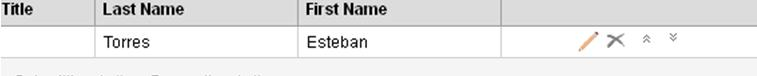 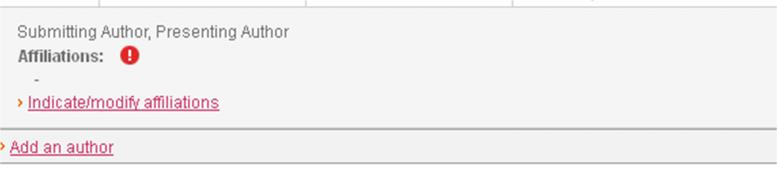 Si usted tiene un mensaje de error, tendrá que hacer clic en Indicar / Modificar afiliaciones para completar o modificar la información. Validar para continuar.RESUMEN DE CONTENIDOEn esta página usted puede copiar y pegar su resumen.El resumen no debe exceder el número de caracteres permitidos. Mínimo 1800 - Máximo: 650 (espacios y puntuación incluidos)
Sólo incluir su texto del cuerpo abstracto, la línea del título y autores automáticamente se tiró en el texto de la información proporcionada.
El recuento de caracteres en vivo le proporcionará información en tiempo real sobre el número de caracteres utilizado
El contenido debe ser tema relacionado y no debe referirse a los problemas personales.Si necesita introducir letras griegas o utilizar negrita, cursiva o superíndice / subíndice entonces puede utilizar la barra de herramientas en la parte superior de cada cuadro de entrada.
Si desea copiar / pegar su resumen de la Palabra, por favor utilice la opción "Pegar desde Word", ubicado en la esquina superior derecha del cuadro de entrada, para asegurar que los caracteres especiales se convierten correctamente.
Haga clic en Siguiente para continuar con la presentación.Una vista previa del resumen mostrará cómo su resumen se ve en ese momento.
El resumen se puede guardar y finalizó en una etapa posterior (hasta la fecha límite)El sistema comprobará por cualquier error y no va a ser posible presentar el resumen hasta que éstos han sido corregidos. Si aparecen errores, por favor modifique su resumen en consecuencia.
Si su resumen no cumple las normas de presentación puede guardar su abstracto y finalizarlo en una etapa posterior. En este caso, por favor, utilice el botón "Guardar proyecto" en la parte inferior de la página.
Si su resumen cumple las normas de presentación, utilice el botón "Confirmar / guardar sumisión" en la parte inferior de la página para confirmar su presentación. Usted todavía tiene la posibilidad de modificar el resumen hasta la fecha límite.Usted tiene la posibilidad de descargar su resumen en WORD (versión 2003 o superior requerida) o PDF Puede descargar OpenOffice para ver el archivo si trabaja con una versión WORD más.RESÚMENES DE LOS PROYECTOS DE ESTADO NO SERÁN CONSIDERADOS PARA COMENTARIO.PÁGINA DE CONFIRMACIÓNUsted recibirá una confirmación de la presentación con el número identificador. Su resumen será revisado cuando las envían menos que se hagan modificaciones adicionales. La información sobre cómo modificar su resumen se incluye en el correo electrónico de confirmación.Si usted no recibe una confirmación por favor póngase en contacto con: francisca.etcheverry@mci-group.comCERRAR SESIÓNPor favor, recuerde cerrar la sesión (parte superior derecha) cuando haya terminado.